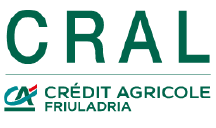 SEZIONE MONTAGNA “52 gallerie del Pasubio” venerdì 03 e sabato 04 giugno 2022 Stiamo percorrendo ancora dei sentieri che ricordano, purtroppo, la Grande Guerra come l’ultima camminata sul Monte Sabotino. La Strada delle 52 gallerie (o Strada della Prima Armata) é un percorso di straordinario interesse storico ambientale, fu costruita durante il conflitto della Grande Guerra. Lo scopo fu quello, di permettere alle truppe italiane di rifornire la propria linea difensiva posizionata sulla sommità del Pasubio che, a sua volta, possedeva l’arduo compito di impedire l’avanzata dell’esercito austriaco che attaccava da valle.Ancora tutt’oggi, la Strada viene considerata un vero capolavoro d’ingegneria militare, date le condizioni e l’epoca in cui fu realizzata. Inoltre, la sua costruzione fu tutto sommato abbastanza rapida, ci misero appena 8 mesi per costruirla (febbraio – novembre 1917), inaugurata nel dicembre 1917.Il percorso è caratterizzato, principalmente, da un alternarsi tra vedute e scorci panoramici, sulla Valle del Leogra e sui monti delle Piccole Dolomiti e, ovviamente gallerie di varie lunghezze. Alcune di queste abbastanza brevi dove resta presente quel minimo di luce esterna, garantendone così il normale proseguimento, grazie anche alla presenza di alcuni pertugi; altre più lunghe e quindi buie, dove la dotazione di una torcia elettrica diventa indispensabile.La pendenza media della strada è del 12%. Soltanto in alcuni punti si raggiunge la pendenza massima del 22%. Quattro gallerie hanno uno sviluppo elicoidale, tra queste la 19ª è la più lunga con i suoi 320 m. La 20ª galleria si eleva a spirale su se stessa per quattro volte all’interno di un torrione roccioso. La lunghezza minima delle gallerie è di 10 m e ce ne sono 4-5. Il percorso è sempre molto esposto, seppur dal lato valle sempre in sicurezza assicurata da muretti a secco o cavi d’acciaio. E’ sconsigliato portare cani al seguito.All’uscita della 52° galleria (2.020), ovvero l’ultima, raggiungiamo il Rifugio Achille Papa (1.928), punto d’appoggio consigliato per una meritata pausa.Incontro venerdì 3 giu all’ormai noto parcheggio Davanzo a Pordenone, partenza ore 15:30. Si prende l’autostrada A28 fiera Pordenone uscita Conegliano. Si prosegue poi per Bassano-Thiene, poi su SP46 fino all’albergo Ristorante "Passo Buole" (Via Frazione Riva, 14, 38060 Vallarsa TN) ove giungeremo verso le 18:00/30. Check-in, cena tipica locale ed infine nanna. L’indomani mattina colazione ore 07:30, check-out e partenza per Posina loc. Bocchetta Campiglia dove lasceremo le auto sull’ampio parcheggio. Attenzione: costo park, € 6,00 pagabile solo con monete !! Vestizione e inizio cammino su sent cai 360 verso le ore 09:00. Fin da subito si inizia con le gallerie, la prima molto ben rifinita, poi via via le altre più spartane. Il ns punto di arrivo sarà il rif Achille Papa (rif chiuso) dove giungeremo intorno a mezzogiorno giusti giusti per il pranzo al sacco. Se il tempo e la voglia permette, interessante sarebbe estendere la visita alla Zona Sacra fino ai “Denti Italiano ed Austriaco” ed infine al Cimitero di Guerra Italiano chiamato “da qui non si passa” !! Tempo stimato a/r circa 1 ora.Il rientro avviene per il sent cai 370 che ci porta sulla Strada degli Carubbi, ampia mulattiera che scende senza grossi problemi, un po' più lunga con ampi tornanti, ma c’è sempre la possibilità di “tagliarli” seguendo comunque il segnavia sent 370, questo ci porta direttamente al parcheggio. Il rientro poi avviene in autonomia.Cartina Tabacco:	056Dislivello:	 	950Tempi a/r:		3:00/3:30 in andata, 02:30/02:45 in ritornoPercorso a/r:	km 6,3 andata, 8 ritornoSpese viaggio da suddividere tra i trasportati (a/r circa 350 km + pedaggio autostrada e park €10).Le adesioni, per motivi organizzativi, possono avvenire entro e non oltre lunedì 30 maggioQUOTE:		Soci e familiari Gruppo € 43,00  –  Soci CRAL € 55,00  –  Aggregati € 57,00Quota suscettibile a variazioni in base al costo effettivo dell’evento.La quota comprende: soggiorno in albergo, tassa soggiorno, cena e colazione al mattinoLa quota NON comprende: tutto quanto non specificato ne “La quota comprende”Come da normativa del CRAL, anche per l’anno corrente si precisa che:le spese di trasporto NON sono più rimborsabili da parte del Gruppo Montagna, per cui sono da concordare con il proprietario della vettura e suddividere tra i trasportati;L’adesione alla gita deve essere formalizzata inviando in tempo utile il solo modulo di iscrizione alla casella e-mail del Gruppo, TUTTI i moduli relativi alla gita (iscrizione, privacy e liberatoria) in formato cartaceo DEVONO essere compilati in tutte le parti, firmati e consegnati la mattina PRIMA della partenza.In assenza della modulistica compilata e firmata il partecipante non potrà aderire all’attività !Si raccomanda il distanziamento sociale ed indossare SEMPRE la mascherina, non potranno partecipare persone con sintomi influenzali, affezione alle vie respiratorie o febbre superiore a 37,5 °C.Pordenone, 20/05/2022	IL DIRETTIVOMODULO DI ISCRIZIONEL’iscrizione dovrà pervenire  ENTRO IL 30 mag 2022  e da tale data sarà impegnativaIl/La sottoscritto/a ________________________________________________________________________________Associato/a CRAL:  □ SI  □ NO      Associato/a alla Sezione:  □ SI  □ NO□ pensionato  □ dipendente presso ___________________________________________________   matr. _________Codice Fiscale _______________________________   residente a __________________________________________Via __________________________________________________   tel./cell. __________________________________Indirizzo mail ____________________________________________________________________________________dà la propria adesione all’evento:52 GALLERIE PASUBIOunitamente a n. _________ FAMILIARI sotto riportati ed unitamente a n. ______ AGGREGATI sotto riportatiI partecipanti all’iniziativa cui sopra dichiarano di conoscere e di attenersi alle disposizioni del “Regolamento interno” delle Sezioni ed in particolare all’art.6, ed esonerano e sollevano i rappresentanti e referenti del CRAL della Sezione Gruppo Montagna da qualsiasi responsabilità per eventuali danni a persone o cose che si verificassero prima, durante e dopo l’iniziativa trasferimenti compresi, come da liberatoria allegata.Note importanti sulla compilazione dei moduli Privacy e Liberatoria:Il sottoscrittore del presente modulo di iscrizione dovrà compilare e firmare a suo nome il modulo “Informativa all’interessato” e dovrà inoltre compilare e firmare, se del caso, il consenso per eventuali figli minorenni partecipanti alla gita; nel caso poi ci fossero anche il coniuge e/o figli maggiorenni, questi dovranno compilare e firmare la parte del consenso a loro riservata.Nel caso di presenza di Aggregati, questi dovranno a loro volta espletare le medesime formalità, cioè ogni Aggregato maggiorenne dovrà compilare e firmare a suo nome il modulo “Informativa all’interessato” e dovrà inoltre compilare e firmare, se del caso, il consenso per eventuali figli minorenni partecipanti alla gita; nel caso poi ci fossero anche il coniuge e/o figli maggiorenni, questi dovranno compilare e firmare la parte del consenso a loro riservata. Nel caso ci fosse un Aggregato minorenne non accompagnato dai genitori, il modulo dovrà comunque essere compilato e firmato da un genitore, fermo restando che il sottoscrittore del presente modulo di iscrizione sarà considerato a tutti gli effetti responsabile del minore (civilmente e penalmente).Ogni singolo partecipante maggiorenne, sia esso Associato alla Sezione, Associato CRAL o Aggregato, dovrà compilare e firmare la Liberatoria.Si prega cortesemente di compilare tutti i moduli in maniera corretta e completa, in stampatello maiuscolo (moduli incompleti verranno restituiti).Luogo e data __________________________________              __________________________________________Firma Associato/a (leggibile)                                                             SEZIONE MONTAGNA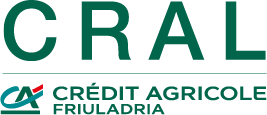 Informativa all’interessato           (art. 13 Regolamento UE 2016/679)Desideriamo informarLa che i dati personali da Lei forniti saranno trattati nel rispetto dei principi di liceità, correttezza, pertinenza, integrità, riservatezza e trasparenza rispetto agli scopi per i quali sono raccolti.Il trattamento può riguardare anche dati di natura sanitaria (ad es. eventuali allergie o intolleranze alimentari da comunicare alle strutture ricettive per l’organizzazione di viaggi e pernottamenti) ed è effettuato sulla base del Suo consenso esplicito - revocabile successivamente senza che ciò pregiudichi la liceità del trattamento svolto in precedenza. Il conferimento dei dati è obbligatorio e il rifiuto a fornire i dati o la volontà di negare il consenso al trattamento comporterà l’impossibilità di erogare i servizi del CRAL. I dati raccolti saranno trattati con e senza l’ausilio di strumenti informatici e potranno essere conosciuti dai membri del Consiglio per gli scopi amministrativi e contabili derivanti dal rapporto associativo ed eventualmente dai responsabili della Sezione di appartenenza relativamente alle attività organizzate direttamente da quest’ultime.A seconda delle finalità perseguite i suoi dati personali potranno essere comunicati all’istituto bancario dell’associato, a Banca Friuladria e Credit Agricole Group Solution Società Consortile, al Cral di Cariparma in caso di eventi organizzati congiuntamente, ad Assicurazioni, Agenzie di viaggio, Enti organizzatori degli eventi cui gli associati e i loro familiari o aggregati partecipano, alberghi o strutture ricettive. L’ambito di comunicazione è nazionale. I dati sensibili non saranno mai diffusi.I Suoi dati personali saranno conservati per tutta la durata del rapporto associativo ed anche successivamente per il periodo di conservazione obbligatoria previsto dalla legge (ad es. 10 anni per i dati di natura contabile e fiscale).Il titolare del trattamento è CRAL FRIULADRIA (Circolo Ricreativo Aziendale Lavoratori di Credit Agricole Friuladria) con sede legale in Pordenone Via Oberdan 2, in persona del legale rappresentante pro tempore.In ogni momento potrà esercitare i Suoi diritti nei confronti del titolare del trattamento, ai sensi degli artt. 15 e ss. del Regolamento UE 2016/679 in particolare per esercitare l’accesso sugli stessi, per ottenere la conferma che sia o meno in corso un trattamento di dati personali che la riguardano, per conoscerne l’origine, per chiederne l’aggiornamento, la rettificazione, la cancellazione o per chiedere la limitazione del trattamento dei dati personali o per manifestare l’opposizione al loro trattamento, per chiederne la portabilità. Detti articoli prevedono inoltre il diritto dell’interessato di proporre reclamo ad un’Autorità di controllo.Il/La sottoscritto/a nato/a a _____________________________________il ________________ e residente a ___________________________________________ Tel. ___:_______________preso atto della informativa sopra esposta,Luogo e data __________________________________              __________________________________________Firma Associato/a (leggibile) CRAL Crédit Agricole FriulAdria - SEZIONE MONTAGNAVia Oberdan n.2 – 33170 Pordenone PN www.cralfriuladria.it – gruppomontagnabpfa@gmail.comSEZIONE MONTAGNA.ASSOCIATO/A PER FIGLI MINORENNIConsenso al trattamento dei dati dei propri figli minorenni iscrittiIl sottoscritto/a ___________________________________________________  per i miei figli minorenni iscritti 			            nome e cognome Associato/a __________________________________     _ _ /_ _ /_ _ _ _    _________________________________nome e cognome figlio/a minorenne                  data di nascita             luogo di nascita__________________________________     _ _ /_ _ /_ _ _ _    _________________________________nome e cognome figlio/a minorenne                  data di nascita             luogo di nascita__________________________________     _ _ /_ _ /_ _ _ _    _________________________________nome e cognome figlio/a minorenne                  data di nascita             luogo di nascitapreso atto della normativa vigente sulla tutela della riservatezza dei dati personali, esprimo il mio consenso al trattamento dei dati personali ed eventualmente sensibili che riguardano i miei figli minorenni iscritti, che avverrà secondo le modalità e con le finalità indicate nella informativa. Sono consapevole che, in mancanza di consenso, risulta impossibile per il Gruppo Montagna dar corso ai necessari adempimenti per l’erogazione delle prestazioni statutariamente previste.Luogo e data __________________________________              __________________________________________Firma Associato/a (leggibile) CONIUGE E FIGLI MAGGIORENNI DELL’ASSOCIATO/AConsenso al trattamento dei propri dati da parte dei familiari iscritti (coniuge e figli maggiorenni)preso atto della normativa vigente sulla tutela della riservatezza dei dati personali, esprimo il mio consenso al trattamento dei dati personali ed eventualmente sensibili che mi riguardano, che avverrà secondo le modalità e con le finalità indicate nella informativa. Sono consapevole che, in mancanza di consenso, risulta impossibile per il Gruppo Montagna dar corso ai necessari adempimenti per l’erogazione delle prestazioni statutariamente previste._____________________________     _ _ /_ _ /_ _ _ _    __________________   _____________________nome e cognome coniuge                        data di nascita        luogo di nascita                  firma coniuge_____________________________     _ _ /_ _ /_ _ _ _    __________________   _____________________nome e cognome figlio/a maggiorenne    data di nascita        luogo di nascita                  firma figlio/a maggiorenne_____________________________     _ _ /_ _ /_ _ _ _    __________________   _____________________nome e cognome figlio/a maggiorenne    data di nascita        luogo di nascita                  firma figlio/a maggiorenne_____________________________     _ _ /_ _ /_ _ _ _    __________________   _____________________nome e cognome figlio/a maggiorenne    data di nascita        luogo di nascita                  firma figlio/a maggiorenneLuogo e data __________________________________CRAL Crédit Agricole FriulAdria - SEZIONE MONTAGNAVia Oberdan n.2 – 33170 Pordenone PN www.cralfriuladria.it – gruppomontagnabpfa@gmail.comDICHIARAZIONE LIBERATORIA DI RESPONSABILITÀDichiarazione liberatoria nei confronti dell'Associazione CRAL Friuladria - Sezione Montagna relativa allo svolgimento dell’escursione del ______________ denominata ______________________________Il sottoscritto/a ___________________________ nato/a a _____________________ il ______________consapevole delle conseguenze penali a cui può andare incontro in caso di dichiarazioni mendaci, sotto la propria responsabilità,DICHIARA e RICONOSCEper se stesso e per ogni suo eventuale avente causa o diritto, quanto segue:1. di essere a conoscenza del programma e dell’itinerario proposto, della tipologia di percorso e della sua lunghezza, delle quote altimetriche che verranno toccate, della durata dell’escursione e dei rischi comunque connessi all’attività di escursionismo in ambiente esterno montano, collinare o di pianura;2. di essere pienamente consapevole che le condizioni ambientali e atmosferiche in cui mi troverò a muovere potrebbero essere difficoltose (sole, vento, pioggia, grandine, temporali, freddo, nebbia, animali incustoditi e/o selvatici) e che il percorso potrebbe non essere segnato;3. di essere attualmente in ottime condizioni fisiche e di non avere alcuna controindicazione apparente alla partecipazione a questa escursione, in particolare patologie mediche che pregiudichino lo sforzo fisico e psicologico;4. di ritenere l’escursione proposta adeguata alle proprie capacità tecniche ed attitudini fisiche e di affrontarla munito di idoneo ed efficiente equipaggiamento (vestiario, calzature, provvista d'acqua, ecc.);5. di essere consapevole che il rapporto che si instaura durante l’escursione tra gli accompagnatori ed i partecipanti si configura come “accompagnamento volontario per spirito associativo, a titolo gratuito e non professionale”;6. di sollevare l'Associazione CRAL Friuladria - Sezione Montagna da qualsiasi responsabilità inerente alla propria partecipazione alle escursioni proposte dalla associazione stessa;7. di assumersi la responsabilità a titolo personale per le conseguenze che dovessero derivare dalle proprie azioni, sia civilmente che penalmente;8. che i minori devono essere accompagnati da un genitore o accompagnatore, il quale ne è totalmente responsabile (civilmente e penalmente);9. di impegnarsi a seguire l’itinerario prestabilito, a non allontanarsi dal gruppo intraprendendo percorsi alternativi di propria iniziativa e ad usare la massima prudenza ovunque nel corso del cammino, in modo da non mettere a rischio l’incolumità propria e altrui;10. di rispettare gli appuntamenti e le gli orari previsti per le varie fasi dell’escursione, di rispettare gli ambienti e i luoghi attraversati, nonché le popolazioni locali incontrate ed i loro usi e costumi.11. Il Gruppo non potrà in alcun modo essere ritenuto responsabile della violazione delle norme di cui al D.L. nr. 40 del 28/02/2021 in merito alle dotazioni di emergenza in ambienti innevati e che pertanto eventuali sanzioni ricadranno sui singoli partecipanti.Pertanto con la presente, il sottoscritto/a intende assolvere l'Associazione CRAL Friuladria e la Sezione Montagna, i suoi organi Direttivi ed eventuali collaboratori, dalle responsabilità civili e penali che in qualsiasi modo dovessero insorgere conseguenti alla propria partecipazione all’attività proposta, ivi compreso il trasferimento in auto dalla propria residenza al luogo di partenza dell’escursione, e per qualsiasi danno dovesse subire o arrecare a terzi durante lo svolgimento delle attività proposte.Il sottoscrittore della presente autorizza altresì il CRAL Friuladria e la Sezione Montagna ad utilizzare a titolo gratuito immagini fotografiche e/o audiovisive, ritratte nel corso di tutti gli eventi organizzati, che dovessero riprodurre lui o i suoi familiari, ad utilizzarle e diffonderle liberamente con qualsiasi mezzo, cartaceo e/o elettronico, per fini istituzionali, di informazione o di promozione, anche di tipo commerciale, come ad esempio attraverso l’inserimento delle stesse in siti internet, social network, calendari, manifesti, volantini e simili, posizionati in luoghi pubblici o divulgati nel web in Italia e all’estero.Luogo e data ………………….……………………………………… Firma (leggibile) ……………………………………………CRAL Crédit Agricole FriulAdria - SEZIONE MONTAGNAVia Oberdan n.2 – 33170 Pordenone PN www.cralfriuladria.it – gruppomontagnabpfa@gmail.comSEZIONE MONTAGNADICHIARAZIONE COVID 19 CRAL CREDIT AGRICOLE FRIULADRIA Iniziativa______________________________________________________del___________________________AI SENSI DEGLI ARTT. 46 E 47 D.P.R. N. 445/2000Nome e Cognome _________________________________________Con l’inscrizione all’ iniziativa il partecipante, per sé e per i propri figli minori DICHIARA SOTTO LA PROPRIA RESPONSABILITÀdi non essere sottoposto/i alla misura della quarantena ovvero di non essere risultato/i positivo/i al Covid-19;di non aver avuto contatto stretto con un caso probabile o confermato di Covid-19 per quanto noto nei 14 giorni precedenti la data odierna. di non avvertire i sintomi del Covid-19 di seguito riepilogati: fatica a respirare o sensazione di mancanza d’aria; tosse; diarrea; catarro o secrezioni abbondanti nelle prime vie respiratorie come naso o gola; mal di gola, occhi arrossati con dolore o bruciore e lacrimazione; tosse o muco dal naso con tracce di sangue; congestione nasale; mal di testa; dolori muscolari in assenza di attività fisica; astenia spossatezza; nausea vomito; perdita dell’olfatto e del gusto; febbre (temperatura corporea pari o superiore a 37,5°) o febbricola. di aver preso visione delle seguenti norme per la partecipazione all’iniziativa: i partecipanti devono avere con sé mascherine protettive e gel igienizzante;la mascherina va indossata nei momenti di incontro nei quali non sarà possibile mantenere il previsto distanziamento sociale di almeno 1 metri; durante le soste dovrà essere mantenuto il distanziamento sociale di almeno 1 metri con esclusione dei nuclei familiari e/o i congiunti; sarà vietato ai partecipanti lo scambio di indumenti, cibo o bevande.evitare le foto di gruppo;è assolutamente vietato lo scambio anche momentaneo di oggetti personali. In fede         Firma___________________________________________(luogo e data)    ____________________________________________CRAL Crédit Agricole FriulAdria - SEZIONE MONTAGNAVia Oberdan n.2 – 33170 Pordenone PN www.cralfriuladria.it – gruppomontagnabpfa@gmail.com         Cognome e Nome              Luogo e data di nascita         Cognome e Nome               Luogo e data di nascita presta il proprio consenso         nega il proprio consenso                             al trattamento dei dati sensibili (l’idoneità alla pratica sportiva nell’ambito degli eventi cui il Cral prende parte, eventuali allergie o intolleranze alimentari per l’organizzazione di viaggi e  pernottamenti)